	                                                                                                                                                                                               16 oz | 5 ozPapabräu – Munich Helles	                                                                                                                                  $7 | $4This classic German lager was designed to be a tip of the hat to the original brewers who settled in Milwaukee and brought their craft with them. A balanced beer that is malty, mildly sweet, and slightly hopped to create an easy drinking, every day beer, for any occasion. ABV: 5.6% | IBU: 20South Side Crusher- Cream Ale                                                                              $8 | $5Brewed for and released at Crusherfest 2023 in South Milwaukee.  A tasty cream ale made with vanilla, honey, and orange all mixed together to put your taste buds in a full nelson.  This beer pays homage to Reginald Lisowski AKA the Crusher “The Wrestler Who Made Milwaukee Famous.”  Pairs well with Polka and forearm shiversABV 5.9% | IBU:20Jones Island – PPA  (Polish Pale Ale) 	                                                          $7 | $4Know what IPA stands for? India Pale Ale. It’s where the beer was headed from England. More hops = better preservation = fresher beer in India. In our case, we exclusively used Polish hops in our recipe. Not for delivery to Poland though. The result? A lighter version of an IPA, with more bite than a Pale Ale. We introduce to you, a Polish Pale Ale.  ABV: 6.2% | IBU:34Seven Words – Double IPA                                                                  $8 | $5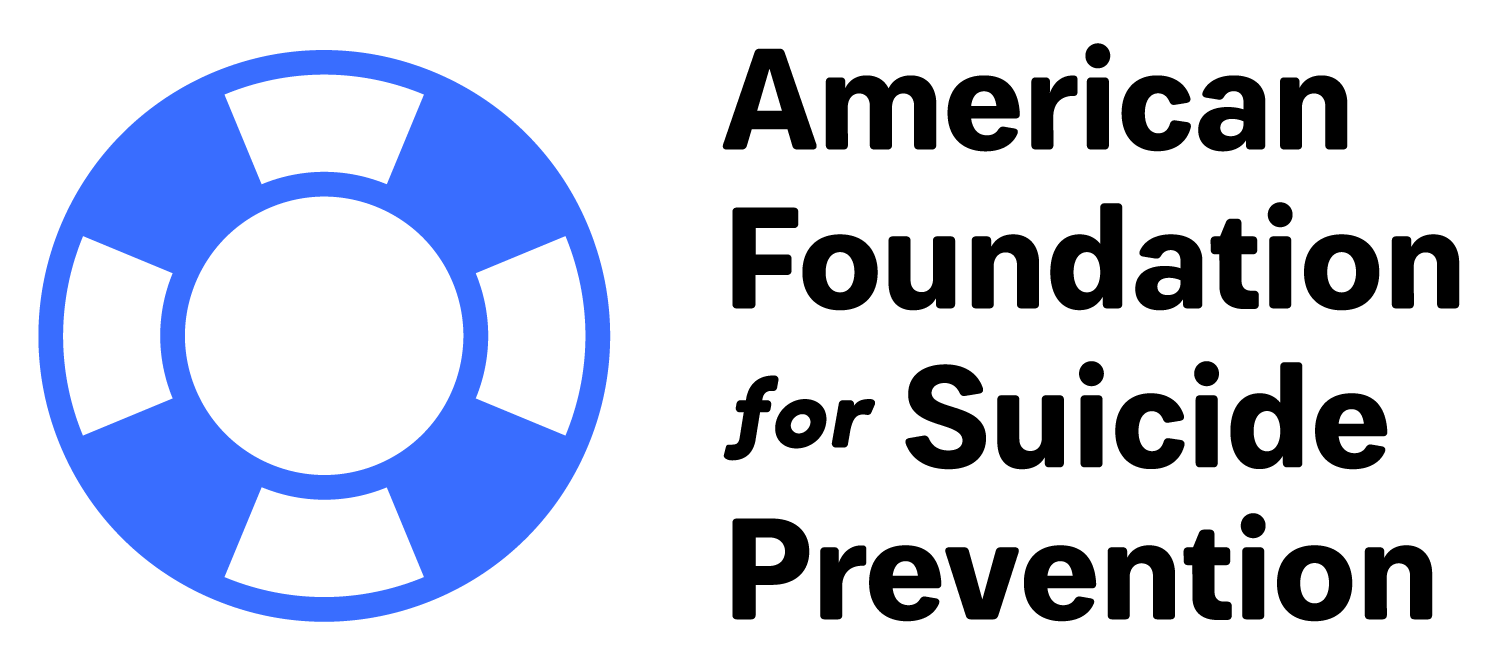 Summerfest, June 21st, 1972. A comedic legend, George Carlin, is arrested after delivering his classic “Seven Dirty Words you can’t say on TV”. While not encouraged, you may blurt out a few of those when you try our DIPA. The brew highlights the Northern Discovery hop, rediscovered on a 19th century hop farm, packing twice the amount of linalool as any hop available today. The result: a DIPA, with strong hop aroma and characteristics of pear, lilac, and  bruised apple.    ABV 7% | IBU: 100+Lumberman Red – Red Ale	                                                                                   $7 | $4    Leinie’s Red was a favorite growing up. Lumberman Red is our take on that classic. Characteristics of the original with a deep red copper appearance, malt forward profile, caramel sweetness, and a hint of bitterness. ABV: 5.9% | IBU: 24Bailamos-Spiced Marigold Ale                                                                                     $8 | $5We dance! Dancing is a gift we share during Día de los Muertos as we pay homage to our ancestors by celebrating those who have passed on. Marigold flowers, with their bright colors, help guide the souls back to us on their path in the afterlife. Our beer focuses on this element as we infuse marigold into a style similar to a traditional Atole. Combining the aroma of marigold and flavors of piloncillo, cinnamon, vanilla, and flaked corn, this offering is sure to please any spirits during their journey.  ABV 6.8% | IBU: 18Rusty Maple - Port Side – Märzen 	                                                                         $8 | $5A Märzen style beer with 2 additions of pure, Grade-A, 100% maple syrup from Ginter’s Corner Tap ‘N’ Sap in Crandon, WI. We made 2 batches adding the syrup at various times. Which side of the boat would you rather be on? Starboard or Port?  ABV:5.9% | IBU: 21 Rusty Maple - Starboard – Märzen 	                                                                         $8 | $5A Märzen style beer with 2 additions of pure, Grade-A, 100% maple syrup from Ginter’s Corner Tap ‘N’ Sap in Crandon, WI. We made 2 batches adding the syrup at various times. Which side of the boat would you rather be on? Starboard or Port?  ABV:5.3% | IBU: 21 Double Ringer  – Porter	                                                                                           $7 | $4Look out! This porter is flying at you like a jart headed for your dome. Luckily, this Porter won’t be banned for impaling your heart. It may, however, find a special place in your heart for its roasted, chocolate, caramel malt profile with approachable bitterness. ABV: 4.6% | IBU: 2076 - Belgian Black IPA                                                                                                  $7 | $4A collaboration with our friends at Starkweather in Madison, which is precisely 76 miles from our brewery. Weird coincidence that the ABV came in at 7.6%, and the release party was on 7/6? What can you expect in this one? A glass of dark chocolate, coffee, dark candi sugar sweetness, smooth mouthfeel, and a heavy dose of hops to balance everything out. Santé! Proost! Skål! Prost!ABV: 7.6% | IBU: 67Dinámica Dolores – Rauchbier	                                                                                 $8 | $5This brew pays homage to Dolores Huerta, one of our nation’s most important labor & civil rights leaders. Friends at Chile Line Brewery in Santa Fe developed the brew and assisted us with developing our version. Smoked Beechwood malt and hatch chile bring a balanced blend of heat and smoke.
¡Salud! . ABV: 6.2% | IBU: 18Heirloom→Guest Tap-Lions Tail←West Coast Pilsner                                         $7 | $4ABV:  4.9% | IBU:  30BEER FLIGHT – Can’t decide? Pick any 4                                                            	 $12	 4 PACKS – To Go!	                                                                                                             $20Take a peek at the roadie cooler and grab a 4 pack of cold ones to go!CROWLERS – To Go!	                                                                                                $8 | $9Something you enjoyed and want to take home with you? Maybe send to a friend or bring to a beer tasting party? We get it, we do the same. Price varies depending upon the style and the loads of fresh local ingredients we put in.We are now the home of the Leap 36 podcast!It’s true! And we couldn't be more happy to be a part of LeRoy Butler and Gary Ellerson’s podcast. Recorded weekly from our taproom and presented to you on spotify! Check it out and give’em a follow @leap36Podcast on social media kids!!** All unclosed bar tabs will be automatically closed with an additional 20% gratuity at the end of the night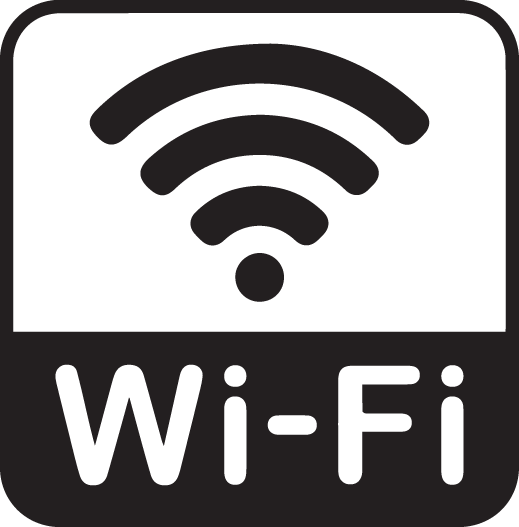 Network: TBCMKE     PASSWORD: southside